Консультация для родителей"Правильное питание дошкольников"  Важно правильно организовать питание детей и выполнять правила правильного питания:7 великих и обязательных не:1. Не принуждать. Поймем и запомним: пищевое насилие - одно из самых страшных насилий над организмом и личностью, вред и физический и психический. Если ребенок не хочет, есть, значит, ему в данный момент есть не нужно! Если не хочет, есть только чего-то определенного, значит, не нужно именно этого! Никаких принуждений в еде! Никакого «откармливания»! Ребенок не сельскохозяйственное животное! Отсутствие аппетита при болезни есть знак, что организм нуждается во внутренней очистке, сам хочет поголодать, и в этом случае, голос инстинкта вернее любого врачебного предписания.2. Не навязывать. Насилие в мягкой форме: уговоры, убеждения, настойчивые повторения, предложения - прекратить.3. Не ублажать. Еда - не средство добиться послушания и не средство наслаждения. Еда - средство жить. Здоровое удовольствие от еды, конечно, необходимо, но оно должно происходить только от здорового аппетита. Вашими конфетками вы добьетесь только избалованности и извращения вкуса, равно как и нарушения обмена веществ.4. Не торопить. Еда - не тушение пожара. Темп еды - дело сугубо личное. Спешка еде всегда вредна, а перерывы в жевании необходимы даже корове. Если приходится спешить в школу или куда-нибудь еще, то пусть ребенок лучше не доест, чем в суматохе и панике проглотит еще один не дожеванный кусок.5. Не отвлекать. Пока ребенок ест, телевизор должен быть выключен, а новая игрушка припрятана. Однако если ребенок отвлекается от еды сам, не протестуйте и не понукайте: значит, он не голоден.6. Не потакать, но понять. Нельзя позволять ребенку есть, что попало и в каком угодно количестве (например, неограниченные дозы варенья или мороженого). Не должно быть пищевых принуждений, но должно быть пищевые запреты, особенно при диатезах и аллергиях. Соблюдение всех прочих «не» избавит вас от множества дополнительных проблем.7. Не тревожиться и не тревожить. Никакой тревоги, никакого беспокойства по поводу того, поел ли ребенок вовремя и сколько. Следите только за качеством пищи. Не приставать, не спрашивать: «Ты поел? Хочешь есть?» Пусть попросит, пусть потребует сам, когда захочет, так будет правильно – так, только так! Если ребенок постарше, то вы можете сообщить ему, что завтрак, обед или ужин готов и предложить поесть. Еда перед тобой: ешь, если хочешь.   Чтобы соблюдать эти правила необходимо помнить, что питание для ребёнка – это источник энергии, а правильное, качественное отношении к питанию - важнейший фактор роста и гармоничного развития ребёнка, адаптации к постоянно меняющимся условиям внешней среды, повышения иммунитета.   Недостаточное, или избыточное питание ведёт к возникновению дистрофических состояний (гипо, паратрофия, ожирение, анемия, острые расстройства пищеварения, предрасполагает к инфекционным и другим болезням.   Любые дефекты питания в дошкольном возрасте могут напомнить о себе в более старших возрастных периодах.   Для обеспечения правильного питания необходимы следующие условия:а) наличие в пище всех необходимых ингредиентов (белки, жиры, углеводы, микроэлементы, витамины);б) здоровый пищеварительный тракт, а также наличие в нём всех ферментов для правильной переработки этих пищевых веществ;в) рациональный режим питания: это современная технология приготовления пищи (традиционная кухня детского сада вполне соответствует физиологическим особенностям ребёнка) и рациональное распределение пищи по калорийности в течение дня.   Детям дошкольного возраста свойственны высокая двигательная активность, сопровождающаяся большими тратами энергии, повышенный обмен веществ, совершенствование индивидуальных и интеллектуальных способностей, развитие эмоциональной и психологической сферы.   Основным принципом питания дошкольников должно служить максимальное разнообразие их пищевых рационов. И только при включении в повседневные рационы всех основных групп продуктов – мяса, рыбы, молока и молочных продуктов, яиц, пищевых жиров, овощей и фруктов, сахара и кондитерских изделий, хлеба, круп и др. можно обеспечить детей всеми необходимыми им пищевыми веществами. Исключение из рациона ребёнка этих продуктов или избыточное употребление каких-либо из них приводит к нарушениям в состоянии здоровья детей.   Для рационального питания дошкольников необходимо правильно подобрать продукты, но это не главное условие. Повара должны стремится к тому, чтобы готовые блюда были не просто вкусными, а младший воспитатель должен разложить их так, чтобы выглядели красивыми, вкусными, ароматными.   Режим питания, должен предусматривать не менее 4 приёмов пищи: завтрак, обед, полдник, ужин, причём три из них должны включать горячее блюдо. Длительность промежутков между приёмами пищи не должно превышать 3,5-4 часа, но не следует забывать, что частый приём пищи снижает аппетит и тем самым ухудшает усвояемость пищевых веществ. Организация питания в ДОУ предусматривает обеспечение детей большей частью необходимых им энергии и пищевых веществ.   Первый прием пищи – завтрак, должен составлять примерно 25% суточного рациона, в сумме по объему это около 300г, включая напитки и получает его ребёнок через 30 минут после ночного сна.   В рационе завтрака должна быть молочная каша, сыр и сливочное масло.   Между завтраком и обедом (ребенок должен получать свежие соки или фрукты.   Обед составляет 35% дневного рациона, куда входят: супы, салаты, гарнир, рыба, и мясные продукты, зерновой хлебец, компот из сухофруктов.   Следует обратить внимание на то, чтобы ребенок не переедал, и не компенсировал объем пищи за счет одного блюда. Порция первого блюда должна быть небольшой, суп - обязательно горячим, а порция компота не должна быть больше 150 мл.   Полдник: кефир, йогурт, творожная запеканка, молочные супы.   Сладкие вафли, печенье, конфеты - эти продукты не несут никакой пищевой ценности, кроме калорий.   Ужин желателен не позже, чем за 1,5 часа до сна: картофельное пюре или гречневая каша, несколько ломтиков твердого сыра или яйцо, сваренное вкрутую, сладкий чай.   Гармоничный рост, физическое и нервно-психическое развитие, устойчивость к действию инфекций и других неблагоприятных факторов внешней среды, невозможно без здорового правильного питания. Кроме того, правильно организованное питание формирует у детей культурно-гигиенические навыки, полезные привычки, так называемое рациональное пищевое поведение, закладывает основы культуры питания.   Поэтому при организации питания детей дошкольного возраста необходимо учитывать, чтобы продукты были калорийны, и их рацион содержал необходимое количество питательных веществ: белки, жиры, углеводы.   Роль питания в современных условиях значительно повышается в связи с ухудшением состояния здоровья детей в результате целого комплекса причин, одной из которых является нарушение структуры питания и снижение его качества, как в семье, так и в детских коллективах.   Для этого необходима четкая преемственность между ними. Нужно стремиться к тому, чтобы питание вне ДОУ дополняло рацион, получаемый в детском саду. С этой целью информационные стенды знакомят родителей с ежедневным меню.   Из этого следует, что для здоровья ребёнка необходимо организовать правильное питание и использовать 5 правил правильной еды:Правило 1. Еда должна быть простой, вкусной и полезной.Правило 2. Настроение во время еды должно быть хорошим.Правило 3. Ребенок имеет право на свои собственные привычки, вкусы.Правило 4. Ребенок имеет право знать о своём здоровье.Правило 5. Нет плохих продуктов, есть плохие повара.  Нужно стремиться к тому, чтобы питание вне ДОУ дополняло рацион, получаемый в детском саду.Материал подготовила: ст. медицинская сестра Матвеева С.А.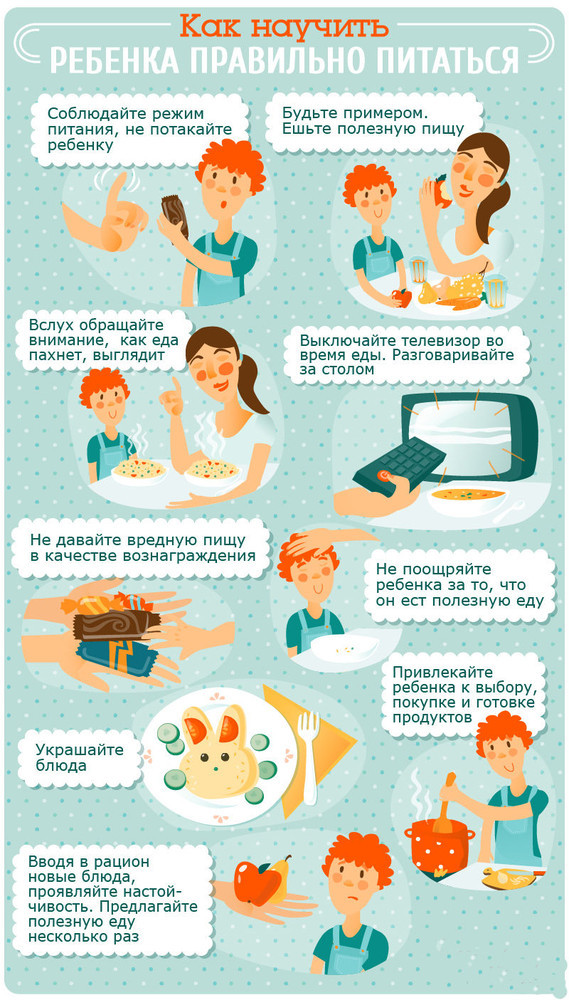 